Základní škola a Mateřská škola Haňovice, příspěvková organizace, Haňovice 24, 783 21IČO: 70984468, tel.: 739 330 306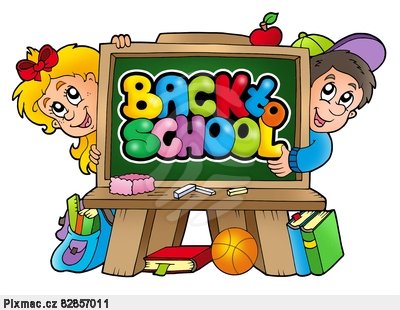 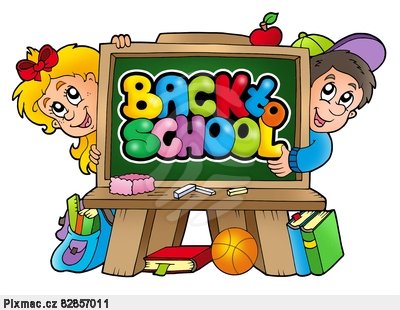 Vnitřní řád školní jídelny – výdejnyÚvodní ustanoveníVnitřní řád školní jídelny – výdejny je soubor pravidel a opatření spojených s provozem školní jídelny – výdejny určené ke stravování dětí, žáků, zaměstnanců školy a ostatních strávníků.Vnitřní řád školní jídelny – výdejny je závazný pro všechny osoby, které se stravují ve školní jídelně – výdejně, v případě nezletilých žáků a dětí i pro jejich zákonné zástupce.Vnitřní řád školní jídelny – výdejny je zpracován v souladu s těmito zákony a vyhláškami:Zákonem č. 561/2004 Sb., § 30, školský zákonZákonem č. 258/2000 Sb., o ochraně veřejného zdravíVyhláškou č. 107/2005 Sb., o školním stravováníVyhláškou č. 602/2006 Sb., o hygienických požadavcích na stravovací služby a o zásadách osobní a provozní hygieny při činnostech epidemiologicky závažnýchVyhláškou č. 84/2005 Sb., o nákladech na závodní stravování a jejich úhradě v příspěvkových organizacích zřízených ÚSCŠkolní jídelna – výdejna vydává stravu pro:vlastní zaměstnance – obědyděti z mateřské školy – obědy, svačinyžáky základní školy – obědyProvozPřípravu a dodávku stravy zajišťuje Školní jídelna Litovel, Studentů 91, 784 01.Stravování dětí v MŠ je možné od 9.00 hod. do 14.15 hod.Stravování žáků ZŠ a zaměstnanců je možné od 11.40 hod. do 12.00 hod.Přihlášení k odebírání stravyPřihlášku ke stravování naleznete na  www.jidelnastudentu.cz v záložce Info pro strávníky. Po vyplnění a odeslání přijde ze školní jídelny potvrzení o založení strávníka s pokyny pro platbu.Placení stravnéhobezhotovostněpřevod z běžného účtu – strávník (jeho zák. zástupce) zadá trvalý příkaz v bance splatný nejpozději k 25. dni předcházejícího měsíce na účet školní jídelny - číslo účtu 179990971/0300. 
Jako VS zadá evidenční číslo strávníka (přidělí ŠJ), KS 0308, zpráva pro příjemce příjmení a jméno strávníka.          Bude-li některý symbol zapsán chybně, vzniká problém s identifikací plátce.         Trvalý příkaz se zadá na částku odpovídající ceně požadované stravy za měsíc.          Doporučené částky: MŠ 	3-6 let	celodenní stravování 		770,-- Kčbez odpolední svačiny	 	570,-- Kč7 letí  	celodenní stravování		930,-- Kč  bez odpolední svačiny 	 	730,-- Kč             ZŠ  7-10 let	                                       530,-- Kč             ZŠ 11-14 let                       	             600,-- KčStrávník v kanceláři ŠJ nebo telefonicky oznámí datum, ke kterému byl příkaz zadán – důležité pro kontrolu došlých plateb na náš účet.  Další měsíce bude strávníkovi automaticky přihlašována strava / u žáků ZŠ kromě prázdnin a ředitelského volna/. Pokud strávník bude chtít stravu odhlásit, musí toto nahlásit školní jídelně (viz. 7. Odhláška ze stravování). Pokud nebude na účtu strávníka připsána platba, jsme nuceni stravu okamžitě zrušit. V případě vzniklých nedoplatků musí strávník platbu co nejdříve uhradit v kanceláři ŠJ v hotovosti. Do této doby je objednávání stravy pozastaveno. Z toho důvodu potřebujeme na každého strávníka kontakt.Vyrovnání přeplatků se provádí 2x ročně, v lednu a červenci.inkaso z běžného účtu – strávník (jeho zák. zástupce) si zřídí v bance Souhlas s inkasem ve prospěch účtu č. 179990971/0300. Variabilní ani konstantní symbol se neuvádí.Tento souhlas odevzdá osobně ve školní jídelně, popř. pošle e-mailem. Bez něj nelze platbu provést. Znamená to, že školní jídelna provede inkaso dopředu vždy kolem 25. dne v měsíci. Strávníkovi je z účtu inkasována částka za přihlášenou stravu na další měsíc krácená o odhlášené dny daného měsíce. Strava je automaticky přihlašována každý měsíc /u žáků ZŠ kromě prázdnin 
a ředitelského volna/. Odhlášení stravy je nutné hlásit školní jídelně (viz. 7. Odhlášky ze stravování). Pokud platba nebude provedena, musí strávník stravu uhradit hotově v kanceláři, do této doby je objednávání stravy pozastaveno. hotově nebo platební kartou – v kanceláři školní jídelny denně v provozní hodiny 11.15-13.00 hod.Prodloužená prodejní doba pro úhradu stravného na násl. měsíc je vždy poslední 3 dny v měsíci -        - první a druhý den v době: 	                  7.30 hod. – 10.15 hod.                11.15 hod. – 13.00 hod.              14.00 hod. – 15.00 hod.- poslední pracovní den vždy v době:    7.30 hod. – 10.15 hod.   11.15 hod. – 13.00 hod. Peníze za odhlášenou stravu během měsíce zůstávají strávníkovi na kontě a při platbě stravného na další měsíc dojde k vyrovnání strávníkova konta.Strávníci, kteří platí stravu převodem nebo inkasem z běžného účtu, si musí před začátkem školního roku znovu obnovit přihlášení stravy buď osobně v kanceláři ŠJ, telefonicky nebo e-mailem. Strava nebude od 1.9.  automaticky přihlášena.  Strávník je povinen hlásit všechny změny týkající se stravovacích zvyklostí, způsobu platby, čísla účtu, adresy, telefonu nebo přechodu na jinou školu.V případě dietního stravování je přihláška platná pouze s potvrzením od lékaře a její platnost trvá jen pro daný školní rok. Další možností je využít služby objednávky přes internet na www.strava.cz.  Pro přihlášení Vám bude zaslán odkaz s přihlašovacími údaji. Výhodou je potvrzení vaší objednávky 
e-mailem, kontrola výše konta, aktuální jídelní lístek…) Odhlašování stravyOdhláška ze stravování se provádí vždy nejpozději den předem v kanceláří školní jídelny denně od 11.15 hod. – 13.00 hod., telefonicky na čísle 585 341 484, 604 667 628 v době od 7,30 hod. – 13,00 hod., prostřednictvím elektronického formuláře na www.jidelnastudentu.cz, nebo přes e-mail obedy@jidelnastudentu.cz do 13,00 hod.  Pohodlné odhlašování přes mobilní aplikaci Strava.cz pro android i pro iOS (Apple).        Pokyn daný po 13.00 hod. nelze akceptovat z důvodu přípravy normy pro strávníky na                       příští den.        Neodhlášený a neodebraný oběd je strávníkovi účtován.Jídelní lístekJídelní lístek sestavuje Školní jídelna Litovel, Studentů 91 a lze jej nalézt na: www.jidelnastudentu.czJídelní lístek je zveřejněn na nástěnce v jídelně ZŠ, na nástěnce v šatně MŠ.Jídelní lístek může být změněn v závislosti na dodávce potravin, havarijní situaci apod. Tuto změnu zaznamená vedoucí školní jídelny do jídelního lístku.Konzumace jídlaVydané jídlo je určeno ke konzumaci v jídelně, strávníci je neodnášejí z místnosti, nesnědené jídlo musí strávník vrátit společně s použitým nádobím na určené místo. Porce jídel jsou připravovány podle platných stravovacích norem. Strávníci nesmí být nuceni ke konzumaci celého vydaného jídla ani k jeho dojídání.Veškerou stravu vydávají pracovnice školní jídelny – výdejny.Stravování v době nemoci dítěte MŠ a žáka ZŠUstanovení vyhlášky č. 107/2005 Sb. se vztahují pouze na žáky, kteří se zúčastní vyučovacího procesu – tedy nikoliv na žáky v době nemoci a prázdnin, kdy o něj pečuje rodina. Pokud by si rodiče přáli obědy pro dítě v této době odebírat, musí uhradit plné náklady na přípravu oběda s výjimkou prvního dne nemoci, kdy se podle vyhlášky č. 107/2005 Sb.§ 4 odst. 9 první den neplánované nepřítomnosti žáka ve škole považuje za pobyt ve škole, v tomto případě lze jídlo odebrat do jídlonosiče, který se musí předkládat čistý. Do špatně umytých jídlonosičů nebude strava vydána.Dohled v jídelně – výdejněDohledy jsou stanoveny ředitelkou školy pro daný školní rok.Dohledy nad nezletilými dětmi a žáky zajišťují dle pokynů ředitelky školy pedagogičtí pracovníci nebo asistent pedagoga.Povinnosti osob vykonávajících dohled:ručí za pořádek a klid v jídelně – výdejněžáky a děti do jídla násilně nenutísleduje stolování žáků a dětí a upozorňuje na nedostatky v kultuře stolovánídbá na slušné a ohleduplné chování a dodržování hygieny žáků a dětísleduje reakce strávníků na množství a kvalitu jídlasleduje a koriguje odevzdávání použitého nádobí strávníky do odkladního okénkadbá na bezpečnost stravujících se žáků a dětídojde-li k potřísnění podlahy (vylitá polévka, nápoj nebo upadnuvší jídlo apod.), okamžitě upozorní pracovnici provozu školní jídelny – výdejny, která ihned závadu odstraní, aby nedošlo k případnému úrazu strávníkůreguluje osvětlení v jídelně – výdejnězamezuje vstupu do jídelny – výdejny těm osobám, které se zde nestravujíZajištění BOZP a řešení úrazů ve školní jídelně – výdejněŠkolení BOZP pro pracovníky jídelny – výdejny je organizováno v součinnosti se školením zaměstnanců školy a je pro všechny pracovníky povinné.Žáci jsou seznámeni s pravidly BOZP svými třídními učiteli.Úrazy a nevolnost jsou stravující žáci, případně svědci těchto událostí, povinni okamžitě nahlásit dohled vykonávajícímu pracovníkovi, který neprodleně učiní odpovídající opatření.Lékárnička je umístěna na chodbě v přízemí pod schody v ZŠ a na chodbě naproti vchodu do výdejny stravy v MŠ.Úrazy zaznamenává dohled vykonávající pracovník do knihy úrazů v kanceláři ZŠ a v kanceláři MŠ.Ve všech prostorách školní jídelny – výdejny je zakázáno kouřit, požívat alkoholické nápoje a jiné omamné látky.Škody na majetku školní jídelny – výdejnyStrávníci, případně jejich zákonní zástupci, odpovídají za škody způsobené na majetku školní jídelny – výdejny.Strávníci jsou povinni nahlásit všechny škody, které ve školní jídelně – výdejně způsobili, nebo jako svědci viděli způsobit, dohlížejícímu pracovníkovi.Škodu, která je způsobena neúmyslně, strávník nehradí.Úmyslně způsobenou škodu je strávník, případně jeho zákonný zástupce, povinen uhradit.Závěrečná ustanoveníVeškeré připomínky týkající se jídelního lístku, kvality stravy, technických a hygienických závad provozu školní jídelny – výdejny řeší ředitelka ZŠ a MŠ Haňovice.S vnitřním řádem školní jídelny – výdejny jsou strávníci a v případě žáků a dětí i jejich zákonní zástupci seznámeni zveřejněním na nástěnkách v prostorách školní jídelny – výdejny a na webových stránkách školy.Strávníci jsou povinni se řídit pokyny uvedenými v tomto Vnitřním řádu školní jídelny – výdejny, a pokyny příslušného dohlížejícího pracovníka.Tento Vnitřní řád nabývá účinnosti 1. 3. 2020.V Haňovicích 20. 2. 2020                                                        ………………………………………………………                                                                                                               Mgr. Ivana Králová                                                                                                                   ředitelka školyZákladní škola a Mateřská škola Haňovice, příspěvková organizace, Haňovice 24, 783 21IČO: 70984468Dodatek k Vnitřnímu řádu školní jídelny – výdejny vydaného 20. 2. 2020Dodatek nabývá účinnosti dne 25. 5. 2020Tento materiál stanoví pouze ty provozní podmínky a změny, které se liší (či jsou stanoveny nad rámec) od standardních provozních, bezpečnostních a hygienických pravidel platných pro běžný provoz.Strava bude dovážena ze Školní jídelny Studentů 91, LitovelObědy budou vydávány tak, aby se skupiny žáků (1. a 2. ročník) a (3. a 4 ročník) navzájem nesetkalyPřed vstupem do jídelny či před odebráním stravy si žáci umyjí ruce mýdlem, následně použijí dezinfekci na ruce a osuší jednorázovým papírovým ubrouskemStravu a nápoj včetně příborů zabalených v ubrousku bude vydávat pracovnice vydávající stravuMezi jednotlivými žáky budou udržovány rozestupy min. 1,5 m, rovněž budou rozesazeni ke stolům tak, aby se dodržela vzdálenost 1,5 m mezi jednotlivými žákyRouška se bude odkládat pouze při samotné konzumaci jídla a pití, a to do vlastního sáčkuŠkolnice těsně před vydáváním oběda vydezinfikuje stoly a židle ve školní jídelně – výdejně, jinak se dodržují zvýšenou měrou běžná hygienická pravidlaV Haňovicích 13. 5. 2020                                                       Mgr. Ivana Králová, řed. ZŠ a MŠ